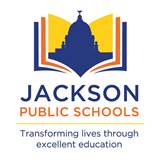 Jackson Public School DistrictBusiness Office   Post Office Box 2338   662 S. President Street, Jackson, MississippiTelephone: 960-8799  Fax Number: 960-8967ADVERTISEMENT REQUEST	Name:			Company:				Fax No.	Mary or Caroline			Clarion-Ledger			601-961-7033 or 1-888-516-9220 ext. 3302	Katrina			Jackson Advocate			601-948-4122	Jackie Hampton		Mississippi Link	601-368-8481	LaTisha Landing		MS Development Authority	601-359-5290I hereby certify that the above legal ad was received.  Newspaper: _______________________________Signed:  _________________________________________    Date:	_________________________Advertisement for RFPSRFP 2023-08   Content Area Support for Pre-Kindergarten – 12th GradesRFP 2023-09 Professional Development and Coaching Support for School and or District Leaders and AdministratorsElectronic RFP proposals for the above RFP will be received by the Board of Trustees of the Jackson Public School District, in the Business Office, 662 South President Street, Jackson, Mississippi, until 10:00 A.M. (Local Prevailing Time), April 05, 2023 at which time and place they will be publicly opened and read aloud. The Board of Trustees reserves the right to reject any and all RFPs, to waive informalities, and to withhold the acceptance of any RFP if approved for forty-five calendar days from the date RFPs/ are opened.  There are two (2) options in which RFP proposals may be obtained. Download from Central Bidding website at www.centralbidding.com for a small fee of $49.99 or visit JPSD website at www.jackson.k12.ms.us and download.  Vendors must be registered with Central Bidding in order to electronically upload RFPs proposals at no cost. For any questions concerning the process, or how to register, please contact Central Bidding at 225-810-4814.Until further notice, all hand delivery proposals delivered between 9:00 a.m. until 9:59 a.m. (local prevailing time) the date the bid is scheduled to open, must be delivered to JPSD Board Room, 621 South State Street, Jackson, MS 39201.Clarion-Ledger	           March 15, 2023 and March 22, 2023			Jackson Advocate          March 16, 2023 and March 23, 2023		Mississippi Link	           March 16, 2023 and March 23, 2023	P. O. 562634 - The Clarion-LedgerAcct. 212327P. O. 562644 - Jackson AdvocateP. O. 562639 - Mississippi LinkNotice: Please Email Invoices electronically for Payments to Bettie Jones @ bjones@jackson.k12.ms.us and CC: Sherondria Farris at sfarris@jackson.k12.ms.us. Proof of Publications are to be mailed to JPSD Attention: Bettie JonesNotice: Please Email Invoices electronically for Payments to Bettie Jones @ bjones@jackson.k12.ms.us and CC: Sherondria Farris at sfarris@jackson.k12.ms.us. Proof of Publications are to be mailed to JPSD Attention: Bettie JonesNotice: Please Email Invoices electronically for Payments to Bettie Jones @ bjones@jackson.k12.ms.us and CC: Sherondria Farris at sfarris@jackson.k12.ms.us. Proof of Publications are to be mailed to JPSD Attention: Bettie JonesClarion LedgerMarch 15, 2023 and March 22, 2023Jackson AdvocateMarch 16, 2023 and March 23, 2023MS Link:March 16, 2023 and March 23, 2023Date/TimeApril 05, 2023 @ 10:00 A.M. (Local Prevailing Time)RFP 2023-08Content Area Support for Pre-Kindergarten – 12th GradesRFP 2023-09Professional Development and Coaching Support for School and or District Leaders and Administrators